Atık Süstaşlarının Değerlendirilmesi Ders UygulamalarıKırık Taşların Değerlendirilmesi – Kolye Ucu yapımı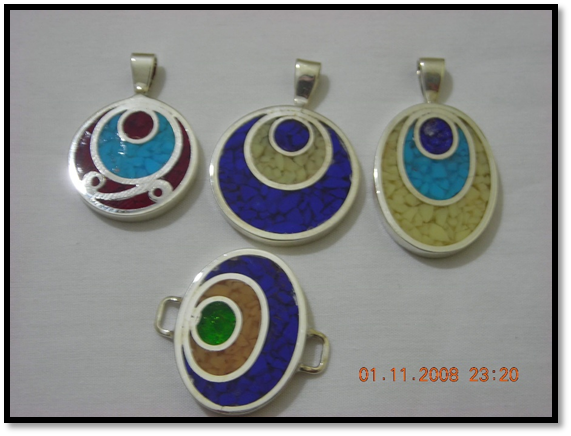 Elinizdeki pirinç plaka ve telden istenen ölçüde daire şeklinde kolye ucu hazırlayınız.Çerçevesi tamamlanan daire içini istediğiniz şekilde, kırık taşların dizilimine uygun olacak şekilde, elinizdeki pirinç telle kaynak yaparak bölümlere ayırınız.Kaynağı biten ürününüzü tavlayıp, asite attıktan sonra cilalayıp yıkayınız.Bitmiş ürünün ayrılan bölümlerine çift yardımıyla uygun büyüklük ve kalınlıklardaki kırık taşlardan bir düzenleme yaparak doldurunuz.Düzenlemesi biten ürünün üzerine japon yapıştırıcısı doldurarak yüzeyin tamamen kaplandığından emin olunuz. Kurumaya bırakınız.Kuruyan ürünün varsa yüzey fazlalıklarını kaba traşlama diskinde traşlayarak düzeltiniz.Yüzeyi düzeltilen ürünü 240-400-600-800-1000 no’lu su zımparalarıyla zımparalayınız ve ardından parlatınız.